                                                           ПР № 169 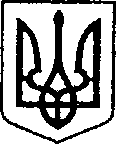                         			       від 17.02.2021 р.УКРАЇНАЧЕРНІГІВСЬКА ОБЛАСТЬН І Ж И Н С Ь К А    М І С Ь К А    Р А Д А____________сесія VIІI скликанняР І Ш Е Н Н Явід _______________2021 р.	  	       м. Ніжин	                       № ____/2021Про внесення змін до додатку 29 «Програма розвитку культури, мистецтва і охорони культурної спадщини на 2021 рік», до рішення Ніжинської міської ради від 24.12. 2020 р №3-4/2020 «Про затвердження бюджетних програм місцевого значення на 2021 рік»Відповідно до  статей 26, 42, 59, 61,73 Закону України  «Про місцеве самоврядування в Україні», ст. 89, 91 Бюджетного кодексу України,  Регламенту Ніжинської міської ради Чернігівської області, затвердженого рішенням Ніжинської міської ради Чернігівської області  від 27 листопада 2020 року № 3-2/2020, Ніжинська міська рада Чернігівської області вирішила:1. Внести зміни до додатку 29 «Програма розвитку культури, мистецтва і охорони культурної спадщини на 2021 рік», до рішення Ніжинської міської ради від 24.12.2020 р. № 3-4/2020 «Про затвердження бюджетних програм місцевого значення на 2021 рік», а саме, викласти додаток до міської Програми розвитку культури, мистецтва і охорони культурної спадщини на 2021 рік - Календарний план проведення заходів міської Програми розвитку культури, мистецтва і охорони культурної спадщини на 2021 рік  в  новій  редакції, що додається.	2. Начальнику управління культури і туризму Ніжинської міської ради Бассак Т.Ф. забезпечити оприлюднення даного рішення на офіційному сайті Ніжинської міської ради протягом п’яти робочих днів з дня його прийняття.3. Організацію виконання рішення покласти на заступника міського голови з питань діяльності виконавчих органів ради Смагу С.С.4. Контроль за виконанням рішення покласти на питань соціально-економічного розвитку, підприємництва, інвестиційної діяльності, бюджету та фінансів (голова комісії В.Х. Мамедов).Міський голова                                                                            Олександр КОДОЛА        Візують: Начальник Управління культури і туризмуНіжинської міської ради 						Т. БАССАК Секретар Ніжинської міської ради                                        	Ю. ХОМЕНКОНачальник фінансового управлінняНіжинської міської ради						Л. ПИСАРЕНКОНачальник відділу юридично-кадрового забезпечення апарату виконавчого комітету Ніжинської міської ради                                                          	В. ЛЕГАГолова постійної комісії з питань соціально-економічного розвитку, підприємництва, інвестиційної діяльності, бюджету та фінансів                        В. МАМЕДОВГолова постійної комісії з питань регламенту, законності, охорони прав і свобод громадян, запобігання корупції, адміністративно-територіального устрою, депутатської діяльності та етики									В. САЛОГУБГолова постійної комісії з питань  освіти, охорони здоров’я, соціального захисту, культури,туризму, молодіжної політики та спорту				С. КІРСАНОВА			ПОЯСНЮВАЛЬНА ЗАПИСКАдо проєкту рішення «Про внесення змін до додатку 29 «Програма розвиткукультури, мистецтва і охорони культурної спадщини на 2021 рік», до рішення Ніжинської міської ради від 24.12. 2020 р №3-4/2020 «Про затвердженнябюджетних програм місцевого значення на 2021 рік»».1. Обґрунтування необхідності прийняття актаНагальність прийняття проекту рішення пов’язана з перерозподілом обсягу фінансування на 2021 рік.Реалізація даного проекту рішення додаткових коштів з міського бюджету не потребує. Начальник управління культуриі туризму										Т.Ф. Бассак